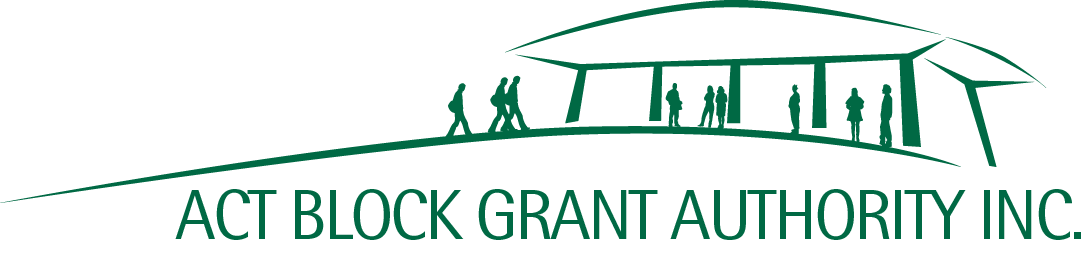 BETTER SCHOOLS FOR OUR KIDS – NON-GOVERNMENT SCHOOL INFRASTRUCTURE UPGRADES PROGRAMMILESTONE CLAIM 2 – Commencement of Capital WorksPlease ensure the following items are attached:Progress Report*Copy of Builder’s InsuranceCopies of Updated Building Plans (if applicable)Income and Expenditure Report (must reconcile with item 7 above)Copies of invoices (must reconcile with item 7)CertificationI certify that:this claim is correct, and the costs relate only to the above project.the Preschool/School is satisfied that the Capital Works are progressing satisfactorily.* A Progress Report should include an outline of the preschool’s/school’s progress with respect to the Capital Works, along with certification by a competent building industry professional, independent of the builder or project manager that the project is progressing or has been completed in accordance with the Capital Works description in Item 2 Schedule 2 of the Deed of Grant.Shop 9, 7 O’Hanlon Place  www.actbga.org.auNicholls ACT 2913admin@actbga.org.auABN: 21 292 628 376 Phone: (02) 6285 18081School Name2Project Number3Project Name4Total Grant Approved  (Excl. GST)  (Excl. GST)5Total of Grants Paid to Date (Excl. GST) (Excl. GST)6Amount Being Claimed20% of Total Grant Approved (Excl. GST) 7Expenditure to DateMust reconcile with I&E Report and invoices (Excl. GST) 8Approved Due Date of Milestone 39Estimated Date of Milestone 3 if different to item 8 above10Explanation if items 8 and 9 above differ11Details of Architect12Details of Builder13Date Contract Signed with BuilderName of SignatoryPosition of SignatorySignatureDate